Please Find Below The Invoice Of :Jember, 19 Februari 2019Regard,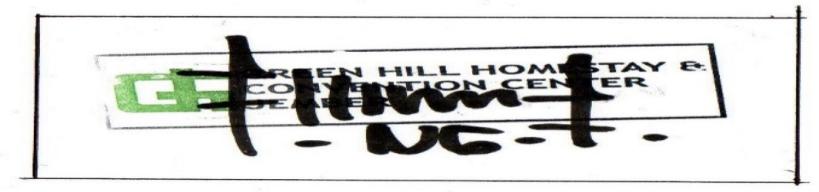 Nanang Dwi KuncoroMarketing ManagerCompanyPASCASARJANA IAIN JEMBER - JATIMCheck In16 FEBRUARI 2019ContactCheck Out18 FEBRUARI 2019No.DescriptionAmount1.PAKET FULLBOARD MEETINGRp.540.000 X 30 PAX X 2 HARITGL 16 FEB 2019- CHECK IN 15 ROOM- COFFEE BREAK- LUNCH- COFFEE BREAK- DINNERTGL 17 FEB 2019- BREAKFAST- COFFEE BREAK- LUNCH- COFFEE BREAKTGL 18 FEB 2019- BREAKFAST- CHECK OUTRp.32.400.000Sub TotalRp.32.400.000